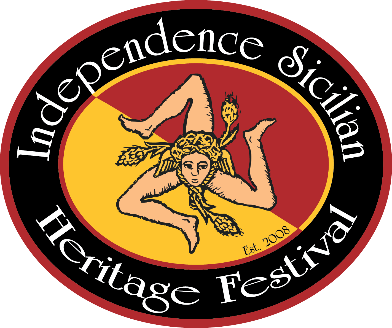 		 ___________________________________Spaghetti Cook-OffDESSERT CONTESTEnter your best Italian/Sicilian Dessert(You don’t have to be in the Spaghetti Cook-Off to enter.)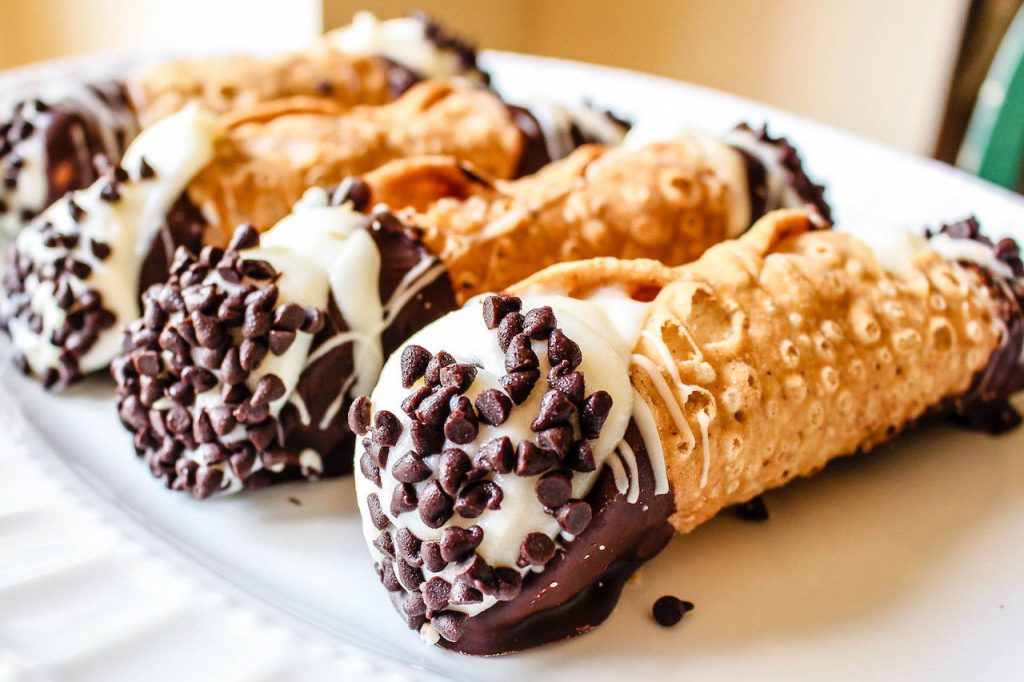 Drop off entries Saturday, March 2, 2024 between    8-8:30 am at the Pavilion at Festival Square1st, 2nd, & 3rd Place $5 per Dessert EntryNAME:  ____________________________________________DESSERT:  _________________________________________PHONE:  ___________________________________________